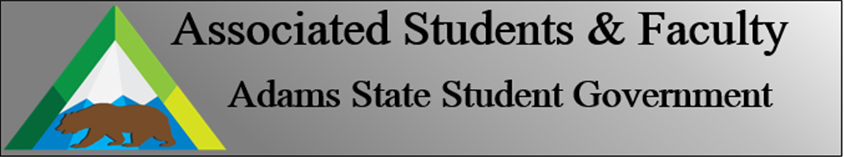 Adams State University Associated Students and Faculty LegislatureBill Number: ASF1819019Club Name: Core Multicultural Event Name or Trip Destination: Senate Seat Total Amount of AS&F Funding: NATotal Club Points: NAAuthor: President Erice Sponsor: Psychology Senator Russell Event or Trip InformationWho: Sheniqua Griffith What: Core Multicultural Senator SeatWhere: Adams State UniversityWhen: 2018-2019 Academic YearWhy: Involvement Author Contact Information: ericesj@grizzlies.adams.eduAccount Information: NAAdditional Information (Platform): Helping others has also been a passion of my. However, advocating for others is my job. As I stand in for of you all this evening, I want to explain why I want to be the senator for CORE Multicultural. For over two year I have been a part of a wonderful organization called Multicultural Student Governance were  we creates, facilitates, and promotes events that support the diverse and inclusive audience of Adams State students, faculty, and community members. As our purpose is to support cultural organization development of teams, collaborate, provide funding and more. From there I was able to branch off to help another wonderful organization like CASA, PRIDE and BSU. I want to become the voice and leader to speak and speak of the multicultural organization on ASU Campus. With the experiences and connection I have made on Adams campus holding roles as “President of MCSG, New Students Orientation Leader, Resident Assistant, .Treasure of BSU, and few more I feel I would be a great candidate for the senator position.Assessment Rubric:Role of a Senator ·      Maintain a minimum 2.0 GPA·      Attend all AS&F Meetings ·      Sponsor Legislation·      Author Legislation·      Voting power in all mattersI, Sean Erice, present this bill for consideration of and approval by the Associated Students and Faculty Senate, this 5th day of November, 2018.Implementation: Upon approval, be it enacted that:The proposed bill become adopted in favor of recognition by the AS&F Senate, and that:Sheniqua Griffith will immediately assume the responsibilities and duties of the office of Core Multicultural Senator VOTE: Yeas_____ Nays______ Abs_______Complete applicable sections:ADOPTED at ______________ meeting of the AS&F Senate on ___________.BILL did not pass at ______________ meeting of the AS&F Senate on ________.BILL will be reconsidered on ___________________.Approved/Disapproved by AS&F President_______________________________